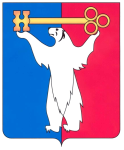 РОССИЙСКАЯ ФЕДЕРАЦИЯКРАСНОЯРСКИЙ КРАЙНОРИЛЬСКИЙ ГОРОДСКОЙ СОВЕТ ДЕПУТАТОВР Е Ш Е Н И ЕО награждении Почетной грамотой Норильского городского Совета депутатовВ соответствии с Положением о наградной политике муниципального образования город Норильск, утвержденным решением Городского Совета от 16.12.2014 № 21/4-454, решением постоянной комиссии Городского Совета по социальной политике от 03.11.2016 № 334 «О награждении Почетной грамотой Норильского городского Совета депутатов», решением постоянной комиссии Городского Совета по законности и местному самоуправлению от 21.10.2016     № 186 «О награждении Почетной грамотой Норильского городского Совета депутатов», Городской СоветРЕШИЛ:1. Наградить Почетной грамотой Норильского городского Совета депутатов:1.1. За добросовестный труд, высокий профессионализм и личный вклад в дело обеспечения правопорядка на территории муниципального образования город Норильск1.2. За добросовестный труд, высокий профессионализм и личный вклад в развитие физической культуры и спорта на территории муниципального образования город Норильск:1.3. За многолетний добросовестный труд, высокий профессионализм и большой вклад в подготовку высококвалифицированных специалистов на территории муниципального образования город Норильск:1.4. За профессионализм, добросовестный труд, активную общественную деятельность на территории муниципального образования город Норильск и в связи с 60-летием района Кайеркан1.5. За высокий профессионализм, добросовестный труд, активную общественную деятельность и большой вклад в развитие бокса на территории муниципального образования город Норильск: 1.6. За высокий профессионализм, творческий и конструктивный подход в реализации мероприятий по отдыху и оздоровлению детей и подростков муниципального образования город Норильск2. Контроль исполнения настоящего решения возложить на председателя постоянной комиссии Городского Совета по социальной политике Бондаря В.В., председателя постоянной комиссии Городского Совета по законности и местному самоуправлению Соломаху Л.А.3. Настоящее решение вступает в силу со дня принятия.И.о. Главы города Норильска                                                                    В.В. Цюпко8 ноября 2016 года№ 34/4-759ЛавроОлега Ивановича– начальника Отдела полиции № 3 Отдела МВД России по г. Норильску.ОлинчукаДмитрия Юрьевича– заместителя директора по общим вопросам муниципального бюджетного учреждения «Спортивный комплекс «Кайеркан»;Ивченко Вячеслава Викторовича– старшего инструктора по спорту отдела социальных программ и корпоративных проектов Управления кадровой политики общества с ограниченной ответственностью «Норильскникельремонт».БибикаСергея Даниловича– доцента кафедры разработки месторождений полезных ископаемых Федерального государственного бюджетного образовательного учреждения высшего образования «Норильский государственный индустриальный институт»;НосовуОльгу Васильевну– заведующую кафедрой «Металлургия цветных металлов» Федерального государственного бюджетного образовательного учреждения высшего образования «Норильский государственный индустриальный институт».Шпетного Анатолия Владимировича– учителя физики муниципального бюджетного общеобразовательного учреждения «Гимназия                   № 11».ДурасоваДениса Юрьевича– тренера-преподавателя муниципального бюджетного учреждения дополнительного образования «Детско-юношеская спортивная школа»;Трофимова Максима Александровича– тренера-преподавателя муниципального бюджетного учреждения дополнительного образования «Детско-юношеская спортивная школа № 4».ЕгоровуЛилию Борисовну– начальника отдела учебных заведений Управления по спорту Администрации города Норильска.